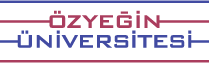 Uygulamalı Bilimler YüksekokuluGastronomi ve Mutfak Sanatları Bölümü&Le Cordon Bleu - TürkiyeDanışma Kurulu TüzüğüMADDE I Bölüm 1.1.      GİRİŞ AdDanışma Kurulu'nun adı, "Özyeğin Üniversitesi Uygulamalı Bilimler Yüksekokulu (UBYO) ve Gastronomi ve Mutfak Sanatları Bölümü ve Le Cordon Bleu (GARM & LCB) Danışma Kurulu" olacaktır. Danışma Kurulu, bundan sonra "GARM & LCB Danışma Kurulu" veya "Danışma Kurulu" olarak anılacaktır. Amaç Gastronomi ve Mutfak Sanatları Bölümü ve Le Cordon Bleu Danışma Kurulu'nun amaçları aşağıdaki gibidir:Gastronomi ve Mutfak Sanatları Bölümü ve LCB Yönetimi'ne danışmanlık ve destek sunmak,Gastronomi ve Mutfak Sanatları Bölümü ve LCB 'nün hedeflerini gerçekleştirmesine yardımcı olmak,Gastronomi ve Mutfak Sanatları Bölümü ve LCB 'nün devam eden stratejik planlama sürecine destek vermek,Gastronomi ve Mutfak Sanatları Bölümü ve LCB 'nün eğitim, öğretim, araştırma ve hizmet programlarını dünya çapındaki paydaşlarının (öğrencilerinin ve sektörün) ihtiyaçlarına duyarlı ve modern kavramlarla tutarlı olacak şekilde güncelleme ve iyileştirme çabalarına yardımcı olmak,Gastronomi ve Mutfak Sanatları ve LCB öğrencilerinin eğitimlerini stajlarla, mentorluklarla ve diğer öğrenim-iş deneyimleri ile zenginleştirecek fırsatları tespit etmek,Gastronomi ve Mutfak Sanatları Bölümü ve LCB ile iş dünyası arasında önemli bağlar ve bağlantılar kurulmasına yardımcı olmak,Gastronomi ve Mutfak Sanatları Bölümü ve LCB 'nün toplumun gözündeki olumlu imajını güçlendirmek,İş dünyasından yöneticileri derslerde veya resmi olan ya da olmayan ortamlarda
öğrenciler ve öğretim üyeleri ile bir araya getirmeye yardımcı olmak,UBYO Direktörü, Gastronomi ve Mutfak Sanatları Bölümü ve LCB Direktörleri tarafından tespit edilen veya Danışma Kurulu üyeleri tarafından önerilen özel hususlar hakkında danışmanlık ve destek sunmak,Gastronomi ve Mutfak Sanatları Bölümü ve LCB 'nün finansal kaynaklarını arttırmasına aktif destek vermek.Gastronomi ve Mutfak Sanatları Bölümü ve LCB, planları, programları ve karşılaştığı zorluklar konusunda sürdürdüğü tartışmalara Danışma Kurulu'nu dahil edecektir.1.1.3.	KonumGARM & LCB Danışma Kurulu'nun merkez ofisi, İstanbul, Türkiye'de mukim Özyeğin Üniversitesi Uygulamalı Bilimler Yüksekokulu Direktörülüğü'dür.MADDE II Bölüm 2.1.      ÜYELİK2.1.1.    Üyelik ŞartlarıLCB International Başkanı, Uygulamalı Bilimler Yüksekokulu Direktörü, öğretim üyeleri, iş ve toplum liderleri ile mezun öğrenciler Danışma Kurulu üyeliğine aday olabilir. Danışma Kurulu'nda görev yapmak isteyen adayların aşağıdaki özelliklere sahip olması gerekir:Gastronomi ve Mutfak Sanatları alanına ilgi duyan (ancak bu alanlardan mezun olma şartı aranmamaktadır),Özyeğin Üniversitesi Uygulamalı Bilimler Yüksekokulu  Gastronomi ve Mutfak Sanatları Bölümü ve LCB 'nün işleyişini ve programlarını yakından tanıyan,Danışma Kurulu'nun bütün toplantılarına katılmaya ve Danışma Kurulu'nun faaliyetlerinde aktif olarak yer almaya hazır olan.2.1.2    ÜcretlerDanışma Kurulu üyeleri için herhangi bir ücret belirlenmemiştir.MADDE III Bölüm  3.1.      ORGANİZASYON YAPISI3.1.1.	ÜyelerGARM & LCB Danışma Kurulu, oy hakkına sahip en fazla yirmi beş (25) üyeden oluşur ve bu üyeler,  Gastronomi ve Mutfak Sanatları (GARM) Bölümü ve LCB 'nün amaçlarına ve hedeflerine katkıda bulunma becerileri ve bireysel uzmanlıkları dikkate alınarak seçilir.Ziyaretçi Re'sen Üyeler – Uygulamalı Bilimler Yüksekokulu Direktörü ve Danışma Kurulu'nun bir önceki başkanı (Yönetim Kurulu'ndan ayrılıyorsa), Danışma Kurulu'nun oy hakkına sahip olmayan re'sen üyeleri olacaktır.3.1.2.	Üyelerin Seçimi ve AtamasıDanışma Kurulu'nun ilk üyeleri, LCB International Başkanı, Uygulamalı Bilimler Yüksekokulu'nun Direktörü ve LCB-Türkiye Direktörü tarafından seçilir ve resmen atanır.  Uygulamalı Bilimler Yüksekokulu Direktörü, diğer üyelerin seçimi için Danışma Kurulu üyeliğine aday olan kişilerin özgeçmişlerini Danışma Kurulu'na sunar. Danışma Kurulu da Uygulamalı Bilimler Yüksekokulu Direktörü'ne üyelik için aday önerisinde bulunabilir. Danışma Kurulu üyeliğinin onaylanabilmesi için adayın oy çokluğuyla seçilmiş olması gerekir. Adayların resmi ataması,  Uygulamalı Bilimler Yüksekokulu Direktörü tarafından gerçekleştirilir.Danışma Kurulu'nun yeni üyeleri seçilirken, adayların farklı eğitim ve iş deneyimlerine sahip olmasına, farklı coğrafi lokasyonlardan gelmiş olmasına, farklı cinsiyet ve yaşta olmasına ve farklı üniversitelerden mezun olmuş olmasına dikkat edilir.3.1.3.  Danışma Kurulu Yöneticileri ve Yönetim KuruluBaşkan - Danışma Kurulu Başkanı, ziyaretçi re'sen üyeler hariç olmak üzere, Danışma Kurulu üyeleri arasından seçilir. Danışma Kurulu'nun ilk toplantısında, Uygulamalı Bilimler Yüksekokulu Direktörü, Danışma Kurulu Başkanı olarak görev yapar. Danışma Kurulu başkanının görev süresi iki (2) yıldır. Başkan, Danışma Kurulu'nun bütün toplantılarına katılır ve Danışma Kurulu'nun hedeflerini gerçekleştirmek için gerekli diğer görevleri yerine getirir. Başkanın yokluğunda, Danışma Kurulu toplantılarına Başkan Yardımcısı, başkanlık eder. Le Cordon Bleu International’ın başkanı André Cointreau, GARM & LCB Danışma Kurulu’nun doğal başkanıdır. Başkan Yardımcısı - Başkan Yardımcısı, ziyaretçi re'sen üyeler hariç olmak üzere Danışma Kurulu üyeleri arasından seçilir. Başkan Yardımcısı'nın görev süresi bir (1) yıldır.Danışma Kurulu Yöneticileri - 	Danışma Kurulu'nun yöneticileri Danışma Kurulu Başkanı
ve Başkan Yardımcısı'dır.Yazman - Başkan veya Başkan vekili, her toplantının başında toplantı sırasında tutanak tutacak bir yazman atar. Yazman, Danışma Kurulu üyeleri arasından seçilebileceği gibi GARM Bölümü'nün akademik veya idari kadrosu arasından da seçilebilir. Yazman, Danışma Kurulu'nun bütün kayıtlarını tutar ve Danışma Kurulu tarafından verilebilecek diğer görevleri yerine getirir.Yönetim Kurulu - Danışma Kurulu'nun Yönetim Kurulu; Danışma Kurulu Yöneticileri'nden Uygulamalı Bilimler Yüksekokulu Direktörü'nden ve daimi ve özel komite başkanlarından oluşur.3.1.4.	Normal Üyelik SüresiResmi yıl 1 Ocak ile 31 Aralık arasıdır. Kısmi görev süreleri, normal görev süresi sayılmamaktadır. Üyelerin görev süresi dört (4) yıldır. Üyeler ek dönemler için yeniden atanabilir, ancak ek dönem sayısı ikiyi geçemez.3.1.5.	Özel Üyelik SüresiBaşkan ve Başkan Yardımcısı, Danışma Kurulu'na destek vermek için asli görev sürelerini tamamladıktan sonra Re'sen Üye olarak Danışma Kurulu'nda kalabilirler.3.1.6.    Görev Süresi Dolmamış Pozisyonların DoldurulmasıHerhangi bir üyenin görevlerini yerine getirememesi halinde, Danışma Kurulu, Madde 3.2.1 uyarınca boşalan pozisyonu doldurur. Yeni üyeler, Uygulamalı Bilimler Yüksekokulu Direktörü'nün atamasının ardından gerçekleştirilecek ilk olağan Danışma Kurulu toplantısında görevlerine başlar. Yeni atanan üye, yeniden seçim ve görev süresine ilişkin yukarıda belirtilen şartlar aynı kalmak kaydıyla, bir önceki üyenin kalan görev süresi boyunca görev yapar.Bölüm 3.2.      DAİMİ ve ÖZEL KOMİTELERDaimi ve Özel Komitelerin başkanları, ziyaretçi üyeler hariç olmak üzere, Danışma Kurulu üyeleri arasından seçilir. Komite başkanları iki (2) yıl görevde kalır.Danışma Kurulu'nun daimi komiteleri ve genel işlevleri aşağıdaki gibidir:Topluluk İlişkileri Komitesi:  Öğrenciler ve öğretim üyelerinin gelişimi için yeni fırsatlar yaratmak, bağlantılar kurmak, iletişimi güçlendirmek amacıyla GARM Bölümü ve LCB-Türkiye , mezunlarımız ve iş dünyası arasında daha güçlü köprüler kurmak.Gelişim Komitesi: Yıllık ve büyük sponsorluklara yönelik fırsatları tespit etmek amacıyla
UBYO Direktörü, LCB-Türkiye Direktörü ve GARM Bölüm Başkanı ile işbirliği içinde çalışarak, bölümün prestijini ve bilinirliğini arttırmak.Öğrenci İlişkileri Komitesi: Mentorluk, stajlar, özel etkinlikler ve öğrencileri iş dünyası ile buluşturan diğer etkinlik vasıtasıyla öğrencilerin deneyimlerini iyileştirmek için  Uygulamalı Bilimler Yüksekokulu Direktörü, LCB-Türkiye Direktörü ve GARM Bölüm Başkanı ve Danışma Kurulu ile işbirliği yapar.Danışma Kurulu, faydalı/gerekli gördüğü hallerde özel komiteler kurabilir ve/veya bu tür özel komiteleri kaldırabilir. Özel komitelerin işlevlerini, görevlerini ve görev süresini yine Danışma Kurulu belirler. İşbu tüzükte aksi belirtilmediği takdirde, bütün komite üyeleri Danışma Kurulu'nun onayı ile Danışma Kurulu Başkanı tarafından atanır.Bölüm 3.3.      TOPLANTILAR3.3.1.	Toplantı BildirimleriGARM Bölümü ve LCB Danışma Kurulu'nun toplantı tarihini, saatini ve yerini, çoğunlukla Danışma Kurulu üyelerinin önerisi üzerine, Uygulamalı Bilimler Yüksekokulu Direktörü belirler. Söz konusu toplantı(lar)dan en az üç (3) ay önce Uygulamalı Bilimler Yüksekokulu Direktörü, Danışma Kurulu'nun bütün üyelerini (posta, e-posta veya telefon yoluyla) toplantıdan haberdar eder ve yine söz konusu toplantıdan en az otuz (30) gün önce Danışma Kurulu'nun her bir üyesine toplantı için hatırlatma gönderilir.3.3.2.	Olağan ToplantılarDanışma Kurulu'nun olağan toplantıları, her takvim yılında, genellikle güz ve bahar dönemlerinde olmak üzere iki kez düzenlenir. Danışma Kurulu toplantılarına davetli misafirler de katılabilir ve tartışmalarda yer alabilir. Ancak üyeler toplantılara kendilerini temsil etmek üzere bir başkasını gönderemezler. 3.3.3.  Özel ToplantılarDanışma Kurulu Başkanı, veya başkanın yokluğunda Danışma Kurulu Başkan Yardımcısı veya Uygulamalı Bilimler Yüksekokulu Direktörü ya da en az beş (5) Danışma Kurulu üyesinin isteği üzerine özel Danışma Kurulu toplantıları da düzenlenebilir.3.3.4.	Toplantı GündemleriDanışma Kurulu'nun olağan ve özel toplantılarının gündemi,  Uygulamalı Bilimler Yüksekokulu Direktörü tarafından yayınlanır ve toplantı daveti ile birlikte gönderilir. Danışma Kurulu toplantıları, çeşitli tartışma, sunum ve/veya geziler aracılığı üe öğrenciler, idari ve akademik kadro ile doğrudan etkileşim içerisinde de geçebilir.3.3.5.	Toplantı NisabıToplantı nisabı, Danışma Kurulu üyelerinin üçte biridir.3.3.6.	Toplantı TutanaklarıDanışma Kurulu'nun olağan ve özel toplantılarında tutanak tutulur. Uygulamalı Bilimler Yüksekokulu Direktörü, Danışma Kurulu'nun olağan ve özel toplantılarını müteakip otuz (30) gün içerisinde her bir Danışma Kurulu üyesine toplantı tutanaklarının bir kopyasını gönderir. Toplantı tutanakları, bir sonraki toplantıda oylamaya sunulur ve oy çokluğu ile onaylanabilir. Toplantı tutanaklarının en az bir sabit/kalıcı dosyası, Uygulamalı Bilimler Yüksekokulu  Direktörlüğü'nde saklanır.3.3.7.  Toplantı KurallarıTutanakları tutacak Yazman'ın belirlenmesi ile toplantı başlar, toplantıya katılan ve gelmeyen üyelerin adı tutanağa kaydedilir ve önceki toplantı tutanakları onaylanır. Danışma Kurulu'nun temel amacı serbest bilgi alışverişi olduğundan, toplantı adabına ilişkin resmi bir kurallar dizisi belirlenmemiştir.MADDE IVBölüm 4.1.      DEĞİŞİKLİKLER VE YÜRÜRLÜK TARİHİ4.1.1.  DeğişikliklerDeğişiklik teklifleri düzenli gerçekleştirilen toplantılarda sunulur. Tüzükte yapılması istenen değişiklik teklifleri, UBYO Direktörü'ne sunulabilir. Uygulamalı Bilimler Yüksekokulu Direktörü kendisine sunulan değişiklik tekliflerini, bir sonraki olağan toplantıdan en az bir ay önce Danışma Kurulu beş (5) üyesine yazılı olarak raporlar. İşbu tüzük metni, Danışma Kurulu üyelerinin üçte ikisinin oyu ile değiştirilebilir.4.1.2.  Yürürlük Tarihiİşbu tüzük, 29 Mayıs 2013 itibariyle yürürlüğe girmiştir.Onaylayanlar:  M. Teoman ALEMDARUygulamalı Bilimler Yüksekokulu (UBYO) Direktörü Defne Ertan TÜYSÜZOĞLULe Cordon Bleu (LCB) – Türkiye DirektörüYrd. Doç. Dr. A. Aylin ALSAFFARGastronomi ve Mutfak Sanatları (GARM) Bölüm Başkanı Özyeğin Üniversitesi Nişantepe Mah., Orman Sk., No: 13,Alemdağ, Çekmeköy, İstanbul 34794, Türkiye